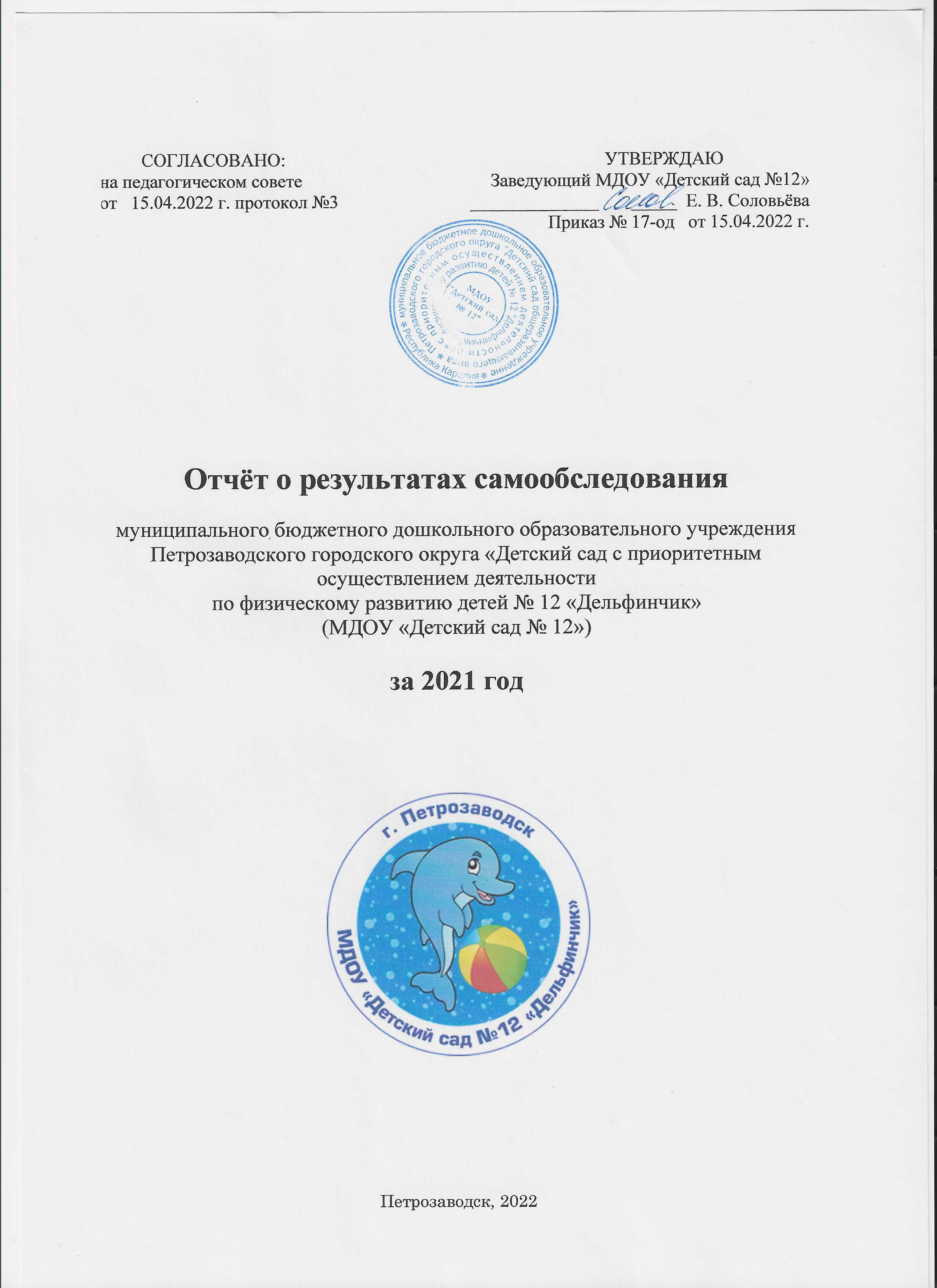 СОДЕРЖАНИЕ:Введение.Настоящий отчет подготовлен по результатам проведения самообследования в муниципальном бюджетном дошкольном образовательном учреждении Петрозаводского городского округа «Детский сад с приоритетным осуществлением деятельности по физическому развитию детей № 12 «Дельфинчик» (МДОУ «Детский сад № 12») за 2021 год. Сроки, форма проведения самообследования, состав лиц, привлекаемых для его проведения, был определен приказом заведующего МДОУ «Детский сад № 12» (далее по тексу ДОУ) от 08.04.2022 г. №16-од.   Отчет выполнен в соответствии с требованиями:-  Приказа Министерства образования и науки Российской Федерации от 14 июня 2013 г. № 462 «Об утверждении Порядка проведения самообследования образовательной организацией» и от 10 декабря 2013 г. -  Приказа № 1324 «Об утверждении показателей деятельности образовательной организации, подлежащей самообследованию». - Постановления Правительства Российской Федерации от 05.08.2013 г. № 662 «Об осуществлении мониторинга системы образования»;Цель самообследования - обеспечение доступности и открытости информации о деятельности ДОУ          Задачи самообследования:1.Получение объективной информации о состоянии образовательного процесса в ДОУ;2.Выявление положительных и отрицательных тенденций в образовательной деятельности;3.Установление причин возникновения проблем и поиск их устранения.В процессе самообследования проводилась оценка:  образовательной деятельности;  системы управления ДОУ;  содержания и качества подготовки воспитанников; организации образовательного процесса;  качества кадрового обеспечения;  учебно-методического, библиотечно-информационного обеспечения, материально-технической базы;  функционирования внутренней системы оценки качества образования;  медицинское обеспечение, система охраны здоровья воспитанников, организация питания;анализ показателей деятельности    МДОУ «Детский сад №12». А также анализ показателей деятельности ДОУ, подлежащей самообследованию, устанавливаемых федеральным органом исполнительной власти, осуществляющим функции по выработке государственной политики и нормативно-правовому регулированию в сфере образования. Процедура самообследования включает в себя следующие этапы: -планирование и подготовку работ по самообследованию; -организацию и проведение самообследования; -обобщение полученных результатов и на их основе формирование отчета; -рассмотрение отчета на педагогическом совете ДОУ, к компетенции которого относится решение данного вопроса.Форма проведения самообследования – отчет, включающий аналитическую часть и результаты анализа показателей деятельности МДОУ «Детский сад №12»Состав рабочей группы:Председатель - заведующий Соловьева Е.В.Члены рабочей группы:Старший воспитатель – Макарова В.В.,Заведующий хозяйством – Буданова Ж.Г.РАЗДЕЛ I. Аналитическая часть.Общие сведения об образовательной организации.Детский сад является некоммерческой организацией, созданной для выполнения работ, оказания услуг в целях обеспечения реализации, предусмотренных законодательством Российской Федерации полномочий органов местного самоуправления в сфере образования. Детский сад по своей организационно-правовой форме относится к бюджетным учреждениям. Здание детского сада типовое, двухэтажное. Расположено во дворах жилого массива, вдали от промышленных предприятий. На участке для прогулки и занятий по физической культуре с воспитанниками находятся игровые площадки, спортивные   сооружения. Спортивная площадка имеет искусственное покрытие. Территория детского сада озеленена по всему периметру. Имеются различные виды деревьев и кустарников, клумбы, цветники.  Территория детского сада отделена ограждением, освещается за счет уличного освещения.Рядом с ДОУ располагается МОУ «Ломоносовская гимназия», Республиканский эколого-биологический центр им. К.Андреева (филиал ГБОУ ДО РК РЦРДО «Ровесник»),  творческий центр Л. Малиновской «Маленькая страна», МБОУ ДО ПГО «Детско-юношеский центр», что создаёт благоприятные возможности для обогащения деятельности ДОУ, расширяет спектр возможностей сотрудничества с социальными партнерами. ДОУ обеспечивает разностороннее развитие детей в возрасте от 3 до 7 лет. В 2021 году МДОУ «Детский сад № 12» укомплектован 6 группами общеразвивающей направленности. Общее число воспитанников – 150.Из них:Нормативное правовое обеспечение.МДОУ «Детский сад №12» осуществляет свою деятельность в соответствии с правоустанавливающими документами:-Федеральным законом «Об образовании в Российской Федерации» от 29.12.2012 г. №273-ФЗ;- Закон Республики Карелия от 20.12.2013 г. № 1755-ЗРК «Об образовании»;-Приказом Министерства образования и науки Российской Федерации от 17 октября . № 1155 «Об утверждении федерального государственного образовательного стандарта дошкольного образования»;- Постановлением Главного государственного санитарного врача Российской Федерации от 28 сентября 2020 года № 28 «Об утверждении санитарных правил СП 2.4.3648-20 «Санитарно-эпидемиологические требования к организациям воспитания и обучения, отдыха и оздоровления детей и молодежи»;-Постановлением Главного государственного санитарного врача Российской Федерации от 27 октября  2020 г. № 32  «Об утверждении санитарно-эпидемиологических  правил и норм  СанПиН 2.3/2.4.3590-20 «Санитарно-эпидемиологические требования к организации общественного питания населения»;- Постановлением Главного государственного санитарного врача Российской Федерации от 24.12.2020 № 44 «Об утверждении санитарно-эпидемиологических требований к эксплуатации помещений, зданий, сооружений, оборудования и транспорта, а также условиям деятельности хозяйствующих субъектов, осуществляющих продажу товаров, выполнение работ или оказание услуг»;     -Постановлением Правительства Российской Федерации от 15 сентября 2020 г. № 1441 «Об утверждении правил оказания платных образовательных услуг»;-Приказом Министерства просвещения Российской Федерации от 31 июля 2020 г. № 373 «Об утверждении Порядка организации и осуществления образовательной деятельности по основным общеобразовательным программам – образовательным программам дошкольного образования»;-Приказом Министерства труда и социальной защиты Российской Федерации № 544н от 18.10.2013г. «Об утверждении профессионального стандарта «Педагог (педагогическая деятельность в сфере дошкольного, начального общего, основного общего, среднего общего образования (воспитатель, учитель), -Локальными актами ДОУ:            -   Уставом МДОУ «Детский сад №12»;          -    Локальными актами МДОУ «Детский сад «12» (https://www.delfin-sad12.ru/about/dokumenti/)Система договорных отношений, регламентирующих деятельность МДОУ «Детский сад №12» представлена: -Договором о взаимоотношениях между ДОУ и Учредителем; -Трудовым договором (эффективным контрактом) с заведующим ДОУ; - Коллективным договором; -Договором об образовании по образовательным программам дошкольного образования, заключаемым между МДОУ «Детский сад №12» и родителями (законными представителями). - Договором на оказание платных образовательных услуг.Вывод: 	ДОУ функционирует в соответствии с нормативными документами в сфере образования Российской Федерации. Оценка образовательной деятельности.Образовательная деятельность МДОУ «Детский сад №12 регламентируется:- основной образовательной программой дошкольного образования (ООП ДО), разработанной на основе ФГОС ДО, примерной общеобразовательной программой дошкольного образования «От рождения до школы» под ред. Н.Е.Вераксы, Т.С.Комаровой. - адаптированной основной общеобразовательной программой дошкольного образования для детей с ТНР (АООП ДО для детей с ТНР) МДОУ «Детский сад №12, которая разработана для детей от 3 до 7 лет, посещающих группы общеразвивающей направленности. Программа разработана на основе ФГОС ДО с учетом образовательной программы дошкольного образования для детей с тяжелыми нарушениями речи (общим недоразвитием речи) с 3 до 7 лет,   Н.В.Нищевой; практическим  пособием  «Устранение общего недоразвития речи  у детей дошкольного возраста» под ред. Филичевой Т.Б., Чиркиной Г.В. - адаптированной основной общеобразовательной программой дошкольного образования для детей с ЗПР (АООП ДО для детей с ЗПР) МДОУ «Детский сад №12, разработанной для детей от 3 до 7 лет, посещающих группы общеразвивающей направленности.Образовательная деятельность организуется по всем направлениям воспитательно-образовательной работы с детьми согласно учебному плану, годовому календарному графику.Основная цель Программы - создание благоприятных условий для полноценного проживания ребенком дошкольного детства, формирование основ базовой культуры личности, всестороннее развитие психических и физических качеств в соответствии с возрастными и индивидуальными особенностями, подготовка к жизни в современном обществе, к обучению в школе обеспечение безопасности жизнедеятельности. Программа сформирована в форме психолого-педагогической поддержки позитивной социализации и индивидуализации, развития личности детей дошкольного возраста и определяет комплекс основных характеристик дошкольного образования (объем, содержание и планируемые результаты в виде целевых ориентиров дошкольного образования (целевой и содержательный разделы Программы) согласно требованиям ФГОС ДО (раздел II пункт 2.3.).Программа включает три основных раздела: целевой, содержательный и организационный, в каждом из которых отражается обязательная часть и часть формируемая участниками образовательных отношений и дополнительный раздел (требования ФГОС ДО раздел II пункт 2.11.).Решение программных задач осуществляется в разных формах совместной деятельности взрослых и детей, а также во время самостоятельной деятельности детей, не только в рамках непосредственно образовательной деятельности, но и при проведении режимных моментов в соответствии со спецификой дошкольного образования. В содержание образовательной деятельности включена совокупность образовательных областей «Физическое развитие», «Социально-коммуникативное развитие», «Познавательное развитие», «Художественно эстетическое развитие», «Речевое развитие», с учетом принципа интеграции, которые обеспечивают разностороннее развитие детей, в соответствии с возрастными и индивидуальными особенностями воспитанников, спецификой и возможностями ДОУ. Содержание образовательной деятельности отражает региональный, национальный и этнокультурный компоненты.В содержание образовательной деятельности представлены современные подходы к организации всех видов детской деятельности в соответствии с принятыми методами воспитания, обучения и развития детей дошкольного возраста, средствами образования, адекватными возрасту детей формами организации образовательной деятельности.ВыводОбразовательная	деятельность	 МДОУ «Детский сад № 12» организована в соответствии с законодательством Российской Федерации в сфере образования, направлена на реализацию основной образовательной программы дошкольного образования и повышение качества дошкольного образования в ДОУ, что определяет стабильное функционирование учреждения, вовлеченность всех сотрудников и родителей(законных представителей) в образовательные отношения.Воспитательная работа.С 01.09.2021 МДОУ «Детский сад №12» реализует Рабочую программу воспитания и календарный план воспитательной работы, которые являются частью основной образовательной программы дошкольного образования. Воспитательная работа ДОУ реализуются в тесном сотрудничестве с родителями (законными представителями) Формы общения и взаимодействия с родителями реализуются на основании принципа партнерства и диалога, позволяющие установить контакт с семьями воспитанников для согласования воспитательных воздействий на ребенка, повышение педагогической культуры родителей; формирования гармоничных детско-родительских отношений. Используются следующие формы работы с родителямиродительские гостиные, консультации;педагогические беседы;совместные мероприятия;подготовка совместно с ребенком творческих презентаций и выступлений;выставки детских работ;папки-передвижки, информационные стенды;анкетирование;дни открытых дверей;акции;В этом году родители активно участвовали в мероприятиях ДОУ (https://www.delfin-sad12.ru/news/2021/)- фотовыставке «Какого цвета лето»;- выставке поделок из природного материала «Осень - приехала в золотой карете»;- туристическом походе «На прогулку в лес пойдем»;- конкурсе «Мамы - волшебницы»;- проекте «Синичкин день»;- фестивале ландшафтных поделок и мини-скульптур.Чтобы выбрать стратегию воспитательной работы в 2021 году проводился анализ состава семей воспитанников через изучение социального паспорта семьи.Характеристика семей по составуХарактеристика семей по количеству детейВывод:Не все родители в полной мере осознают степень значимости совместных усилий, и в силу этого, недостаточно включаются в образовательный процесс.Проблема вовлечения родителей в воспитательно – образовательный процесс остается актуальной. Необходимо продолжать использование развивающего пространства и сотрудничества, повышать культурный уровень родителей, используя эффективные формы привлечения родителей.На основании рекомендаций Роспотребнадзора по организации работы в образовательных организациях в условиях сохранения рисков распространения COVID–19, массовые мероприятия в 2021 году в детском саду не проводились. В связи со сложившейся эпидемиологической ситуацией педагоги нашли безопасные формы работы с семьями воспитанников – мессенджер WhatsApp, VK, с использованием дистанционных образовательных технологий. Дополнительное образованиеВ 2021 году МДОУ «Детский сад №12» оказывались платные образовательные услуги по дополнительным общеобразовательным общеразвивающим программам художественной, социально – гуманитарной направленности. Источник финансирования: средства физических лиц. Дополнительное образование является составной частью образовательной системы детского сада, при этом его содержание выходит за пределы основной образовательной программы. Дополнительное образование призвано способствовать более полной реализации творческого потенциала и образовательных потребностей воспитанников, с учетом их индивидуальных способностей и желаний. Дополнительные услуги были представлены в нескольких направлениях: Программа физкультурно-спортивной направленности «Аквааэробика»;Программа физкультурно-спортивной направленности по обучению плаванию «Дельфинчик»;Программа физкультурно-спортивной направленности по обучению плаванию для самых маленьких «Золотые рыбки»;Программа гуманитарной направленности «Занимательная математика» для детей 5-6 лет;Вокально-ритмическая программа «Звонкие колокольчики».Программа физкультурно-спортивной направленности по обучению плаванию «Капельки» для детей, не посещающих МДОУ «Детский сад № 12»;Также для наиболее полного удовлетворения образовательных потребностей детей и родителей на базе ДОУ организованы кружки на основе договора аренды:«Английский язык для малышей» (ИП Баранова Д.А.), Секция тхэквондо (КРОО «Федерация тхэквондо Республики Карелия»);  Секция плавания (КРОО «Федерация плавания Республики Карелия»).    Образовательная нагрузка не превышает предельно допустимых норм, определенных санитарными правилами СП 2.4.3648-20 «Санитарно-эпидемиологические требования к организациям воспитания и обучения, отдыха и оздоровления детей и молодежи»;Охват детей дополнительными услугами за 2021 года составил 182 воспитанника (46 детей посещают по 2 кружка).Информацию о деятельности кружков родители получали в виде фото-, видеоотчетов. Программы платных образовательных услуг приняты педагогическим советом и утверждены приказом заведующего ДОУ. Они успешно обеспечивают погружение ребенка в атмосферу творческой активности, диалога, увлекательной деятельности.Оценка системы управления организациейХарактеристика системы управления ДОУУправление МДОУ «Детский сад №12» регламентируется действующим законодательством Российской Федерации и Уставом ДОУ. В управление включены все участники образовательного процесса: родители (законные представители), общественность, педагоги.Управление в ДОУ строится на принципах единоначалия и коллегиальности, обеспечивающих государственно-общественный характер управления. Организационная структура управления в ДОУ представляет собой совокупность индивидуальных и коллективных субъектов, между которыми распределены полномочия и ответственность за выполнение управленческих функций.Единоличным исполнительным органом является заведующий, к компетенции которого относится осуществление текущего руководства образовательной и иной деятельностью ДОУ; решение иных вопросов, которые не составляют исключительную компетенцию коллегиальных органов управления ДОУ, определенную настоящим Уставом.2.2. Структура управления, включая коллегиальные органы управления.Органами коллегиального управления Учреждения являются: общее собрание работников Учреждения; педагогический совет, Совет родителей. Их функции и направления деятельности прописаны в соответствующих нормативных документах ДОУ (https://www.delfin-sad12.ru/about/dokumenti/)В 2021 году в систему управления ДОУ вошли элементы электронного документооборота. Это упростило работу организации во время дистанционного функционирования. Электронный документооборот позволил добиться увеличения эффективности работы детского сада за счет быстроты доставки и подготовки документов.Вывод:По итогам 2021 года система управления МДОУ «Детский сад №12» оценивается как эффективная, позволяющая учесть мнение работников и всех участников образовательных отношений. В следующем году изменение системы управления не планируется.3.Оценка содержания и качества подготовки обучающихсяПрограммой (ООП ДО) предусмотрена система мониторинга динамики развития детей, динамики их образовательных достижений, включающая:– педагогические наблюдения, педагогическую диагностику, связанную с оценкой эффективности педагогических действий с целью их дальнейшей оптимизации;– детские портфолио, фиксирующие достижения ребенка в ходе образовательной деятельности; – карты развития ребенка.Согласно требованиям ФГОС ДО, результаты освоения Программы сформулированы в виде целевых ориентиров, которые представляют собой возрастной портрет ребенка на конец дошкольного детства. Отслеживание уровней развития детей осуществляется на основе педагогической диагностики в форме наблюдения и проводится 2 раза в учебный год, в сентябре и мае.Результаты педагогической диагностики воспитатели отражают в аналитической справке. Система диагностики определения уровня успешности дошкольников по основным разделам образовательной программы отслеживается воспитателями в процессе бесед, наблюдения за детьми, анализа продуктов детской деятельности; беседы; при выполнении игровых ситуаций и свободной игровой деятельности. Для каждой возрастной группы разработаны диагностические карты освоения основной образовательной программы дошкольного образования. Карты включают анализ уровня развития целевых ориентиров детского развития и качества освоения образовательных областей, в соответствии с возрастными показателями, которые прописаны в ООП ДОУ. Диагностика оценивается тремя уровнями: низкий, средний, высокий. Результаты диагностики отражаются в индивидуальных картах дошкольников и на основе итоговых данных воспитатели планируют и корректируют дальнейшую работу с детьми.Так, результаты качества освоения ООП МДОУ «Детский сад №12» на конец 2020 года выглядят следующим образом:В ходе мониторинга было обследовано 144 воспитанников (77 %). Из них имеют (в %) по среднему показателю:высокий уровень – 41 (28%);средний уровень – 82 (57%);низкий уровень - 21 (14%).Итоги мониторинга показали, что детьми всех возрастных групп материал по всем образовательным областям усвоен на высоком и среднем уровне (результаты представлены в таблицах). Низкий результат имеют дети с ОВЗ.Прослеживается стабильная, положительная динамика по всем направлениям развития Уровень овладения детьми необходимых знаний, умений и навыков по всем образовательным областям соответствует возрасту. Знания детей прочные, они способны их применять в   повседневной жизни. За учебный год дети стали любознательные, активные, могут решать разного рода задачи. Наиболее высокие показатели наблюдались в образовательных областях: социально- коммуникативном, познавательном и речевом развитии, что свидетельствует о хорошем кругозоре детей, социализации в данной возрастной категории. Средние показатели выявлены по образовательным областям: физическом, художественно-эстетическом развитие.  Причинами низких показателей являются индивидуальные особенности детей, слабая посещаемость, частые пропуски, нарушение речевых функций у детей. Вывод: Результаты педагогического анализа показывают преобладание детей с высоким и средним уровнями развития, что говорит об эффективности педагогического процесса в ДОУ. Ежегодный сравнительный анализ диагностических данных позволяет определить не только стабильность и позитивную динамику развития воспитанников, но и вносить определённые коррективы в работу с дошкольниками.3.1. Содержание и качество подготовки выпускников.Одной из важнейших задач обучения и воспитания детей дошкольного возраста является подготовка детей к школе. Результатом осуществления образовательного процесса является качественная подготовка детей к обучению в школе. Готовность дошкольника к обучению в школе характеризует достигнутый уровень психологического развития. Центральным компонентом готовности ребенка к школе является уровень развития познавательной сферы, который является ведущим фактором успешности овладения ребенком образовательной программой, его социальной адаптации к новым условиям образования.Специалистами ДОУ проводились обследования воспитанников подготовительных групп на предмет оценки сформированности предпосылок к учебной деятельности в количестве 50 человек. Задания позволили оценить уровень сформированности предпосылок к учебной деятельности: возможность работать в соответствии с фронтальной инструкцией (удержание алгоритма деятельности), умение самостоятельно действовать по образцу и осуществлять контроль, обладать определенным уровнем работоспособности, а также вовремя остановиться в выполнении того или иного задания и переключиться на выполнение следующего, возможностей распределения и переключения внимания, работоспособности, темпа, целенаправленности деятельности и самоконтроля.Результаты педагогического анализа показывают преобладание детей с высоким и средним уровнями развития при прогрессирующей динамике на конец учебного года, что говорит о результативности образовательной деятельности в ДОУ.Положительные результаты достигнуты благодаря использованию в работе методов, способствующих развитию самостоятельности, познавательных интересов детей, созданию проблемно-поисковых ситуаций, использованию эффективных здоровьесберегающих технологий и обогащения предметно-развивающей среды.  Результаты мониторинга образовательного процесса за 2021 годПодготовительная к школе группа «Веселые осьминожки»Подготовительная к школе группа «Жемчужинки»Результаты педагогического анализа показывают преобладание детей с высоким и средним уровнями развития при прогрессирующей динамике на конец учебного года, что говорит о результативности образовательной деятельности в МДОУ «Детский сад №12»Результаты сформированности положительного отношения к школе (начало и конец года):Подготовительная группа «Веселые осьминожки»»Положительное отношение - 61% (14 воспитанника) - 96% (24 воспитанника)Подготовительная группа «Жемчужинки»Положительное отношение – 54% (12 воспитанника) - 85% (17 воспитанников)В целом, у выпускников ДОУ сформированы предпосылки к учебной деятельности на этапе завершения ими дошкольного образования, дети умеют обобщать, сравнивать объекты, классифицировать их, делать выводы. Умеют решать простейшие логические задачи, знают и умеют графически отображать цифры и элементы прописных букв. В большинстве своем владеют навыками самоконтроля и самодисциплины, умеют работать по инструкции и примеру. Обладают представлением о том, что такое школа и какими знаниями, и навыками нужно обладать для дальнейшего школьного обучения.У всех детей подготовительных группы отмечается положительное отношение к школе. Учебно-познавательная мотивация, основанная на понимании необходимости учения и усвоение нового, является значимой. Результаты школьной готовности выявили высокий уровень важнейших показателей подготовки детей к школе: хорошо развиты речь, восприятие, память, воображение, наглядно-образное мышление (умение элементарно рассуждать, выделять существенные признаки явлений и предметов, доступные пониманию ребенка).         Количество выпускников в 2021 году составило 49 воспитанника.      Большая часть детей прошла адаптационный курс занятий в «Малышкиной школе», организованный при МОУ СОШ.ВыводЗнания воспитанников достаточные, они способны применять их в игровой и повседневной деятельности. Это свидетельствует об эффективности совместной образовательной деятельности воспитателей подготовительных к школе групп. У 100% выпускников сформированы предпосылки к учебной деятельности, они готовы к обучению в школе.Качество подготовки выпускников подготовительных к школе групп соответствует целевым ориентирам на этапе завершения дошкольного образования ФГОС ДО.  Прослеживается стабильная, положительная динамика по всем направлениям развития4.Оценка организации учебного процесса (воспитательно-образовательного процесса)В основе образовательного процесса МДОУ «Детский сад №12» лежит взаимодействие педагогических работников, администрации и родителей. Основными участниками образовательного процесса являются дети, родители и педагоги. Организация учебного процесса в ДОУ регламентируется образовательной программой дошкольного образования, годовым планом работы учреждения, учебным планом, календарным учебным графиком.Календарный учебный график предусматривает и отражает регламентирование образовательного процесса, направленность и количество возрастных групп, режим работы групп, начало и окончание учебного года, продолжительность учебной недели, продолжительность каникул, сроки летней оздоровительной работы, продолжительность одного занятия и продолжительность дневной суммарной образовательной нагрузки в соответствии с действующими СанПиН.В соответствии с образовательной программой дошкольного образования ДОУ составлен учебный план, в структуре которого отражены реализация обязательной части Программы и части, формируемой участниками образовательных отношений, а также их объем. Структура учебного плана включает расписание образовательной деятельности с детьми, где определено время на реализацию Программы в процессе образовательной деятельности.Максимально допустимый объем недельной образовательной нагрузки для детей дошкольного возраста осуществляется в соответствии с санитарное - эпидемиологическими требованиями к устройству, содержанию и организации режима работы дошкольных образовательных организаций. Продолжительность занятий для детей: от 2 до 3 лет – не более 10 минут;от 3 до 4 лет – не более 15 минут; от 4 до 5 лет – не более 20 минут; от 5 до 6 лет – не более 25 минут; от 6 до 7 лет – не более 30 минут.Содержание учебного процесса в ДОУ определялось целями и  задачами ООП ДОУ «Детский сад №12» Проектирование образовательного процесса осуществляется через описание специфических детских видов деятельности.: игровой, коммуникативной, познавательно- исследовательской, конструктивной, музыкальной, трудовой и др. Проектирование образовательного процесса осуществляется через описание специфических детских видов деятельности. При этом приоритетное место при организации учебного процесса отводится игре. Образовательная деятельность с детьми строится с учётом индивидуальных особенностей детей и их способностей. Выявление и развитие способностей воспитанников осуществляется в любых формах образовательного процесса. Поддерживается проявление детской инициативы, активности, самостоятельности. Образовательный процесс строился с учетом комплексно- тематического планирования, который обеспечивает системность и последовательность в реализации программных задач по пяти образовательным областям.При решении задач образовательной деятельности педагоги применяли следующие педагогические технологии:проектной деятельности;познавательно-исследовательской деятельности;развивающего обучения;проблемного обучения;игровые технологии;технология интегрированного обучения и др.Образовательный процесс реализовывался через совместную деятельность взрослого и детей (непрерывная образовательная деятельность и образовательная деятельность в режимных моментах) и самостоятельную деятельность детей.В ходе воспитательно-образовательного процесса используются практические и познавательные ситуации, в которых дети самостоятельно применяют приёмы, способствующие освоению системы разнообразных обследовательских действий, приёмов простого анализа, сравнения, умения наблюдать.Средства обучения и воспитания, используемые в детском саду для обеспечения образовательной деятельности, рассматриваются в соответствии с ФГОС ДО к условиям реализации основной общеобразовательной программы дошкольного образования как совокупность учебно-методических, материальных, дидактических ресурсов, обеспечивающих эффективное решение воспитательно-образовательных задач в оптимальных условиях. МДОУ в достаточном объёме оснащено необходимыми методическими материалами средствами обучения и воспитания:-электронными образовательными ресурсами (мультимедийные презентации, сетевые образовательные ресурсы и т.п.);- дидактическим, наглядно – демонстрационными материалами;
- наглядными плоскостными (плакаты, карты настенные, иллюстрации настенные, магнитные доски) пособиями;
- спортивным оборудованием.Для осуществления образовательной деятельности, в том числе для инвалидов и лиц с ограниченными возможностями здоровья есть места в групповых помещениях, музыкальном/физкультурном зале, на территории уличных игровых площадок, спортивной площадке.  Групповые комнаты  оснащены соответствующим оборудованием, для игровой  самостоятельной,  творческой деятельности, самообслуживания, совместной деятельности со взрослым и для индивидуальных занятий) оснащены соответствующим игровым оборудование для различных видов игр: сюжетно – ролевых, подвижных, дидактических, театрализованных, центрами развития по направлениям; центром двигательной активности; дидактическим, наглядно – демонстрационным материалом. В ДОУ создана современная, эстетически привлекательная предметно-развивающая среда и условия для обеспечения интеллектуального, личностного и физического развития и приобщения дошкольников к общечеловеческим ценностям; для организации прогулок детей, развития их двигательной активности на воздухе; для решения задач по охране жизни и укрепления здоровья детей.Педагогическое просвещение родителей (законных представителей) воспитанников осуществляется через групповые уголки для родителей, папки-передвижки, стенды, беседы, консультации, родительские собрания и с помощью современных средств информатизации.4.1. Оценка условий для развития творческих способностей и интересов обучающихся.Результаты усвоения детьми образовательной программы, достижения воспитанников в конкурсном движении свидетельствуют о хорошем уровне освоения содержания образовательной программы, а также качественной подготовки воспитанников к обучению в школе.2021 год отличался введением мероприятий, направленных против распространения COVID. Вводились меры, ограничивающие массовые мероприятия в ДОУ. Поэтому фестивали и конкурсы проводились в дистанционном режиме.Дистанционное участие воспитанников позволило раскрыть интеллектуальный и творческий потенциал, совершенствовать возможности детей. Это свидетельствует о профессиональном подходе педагогов к реализации принципов индивидуализации и социализации и задач основной образовательной программы.Вывод:Содержание учебного процесса в ДОУ организовано в соответствии с требованиями, предъявляемыми законодательством к дошкольному образованию и направлено на сохранение и укрепление здоровья воспитанников, предоставление равных возможностей для полноценного развития каждого ребёнка.3.3. Оценка условий для охраны и укрепления здоровья,организации питания участников образовательных отношений.Медицинское обслуживание воспитанников ДОУ осуществляется ГБУЗ «ГДП №2».   Имеется медицинский блок (смотровой кабинет, изолятор, процедурный кабинет). Внештатный медицинский работник Детской поликлиники № 2 осуществляет контроль за соблюдением требований санитарно-эпидемиологических правил и норм, отслеживает календарь прививок, проводит ежедневный фильтр здоровья воспитанников.Для занятий физической культурой используется спортивно - музыкальный зал. Мероприятия реализуются педагогическими работниками, инструктором по физической культуре, музыкальным руководителем и способствуют активизации двигательной деятельности, развитию физических качеств, укреплению мышечного тонуса. В детском саду на протяжении учебного года практиковалось сочетание разных видов двигательной активности детей:утренняя гимнастика (на свежем воздухе в теплый период года), физминутки;
 динамические паузы, игры с движениями в свободной деятельности;физкультурные занятия по формированию двигательных умений и навыков;ЧДА на улице ежедневно (по погодным условиям в зале);музыкально-ритмические движения;спортивные досуги и развлечения;дни здоровья;гимнастика после сна, дыхательные упражнения;ежедневный режим прогулок – 3,5-5 часов.Педагоги реализуют здоровьесберегающие технологии в образовательной деятельности и режимных моментах, создавая оптимальный двигательный режим, учитывая комплексно- тематическое планирование и особенности развивающей предметно-пространственной среды в ДОУ, которая также ориентирована на сохранение и укрепление здоровья детей.В рамках реализации образовательной области «Физическое развитие» у детей сформированы двигательные умения и основные физические качества, потребность в двигательной активности; дети соблюдают элементарные правила здорового образа жизни. Сравнительная диаграмма возрастных групп за 2021 учебный год.по физическому развитию.В 2021 учебном году воспитанники принимали активное участие в мероприятиях физкультурно-спортивных направленности: спортивном развлечении «Зимние забавы с карельским героем», «Банные посиделки», туристическом походе, играх «Муравейник», «Я б в пожарные пошел»,  «В гости к Матти – весельчаку», «Школа молодого бойца».Итогом работы стало участие и победа в муниципальном этапе Всероссийской заочной акции «Физическая культура и спорт – альтернатива пагубным привычкам»:- ноябрь 2021 – в номинации «Мой любимый вид спорта»:- март 2021 - в номинации «Лидеры физического воспитания».В апреле 2021 МДОУ «Детский сад №12» стал организатором V дистанционного смотра – конкурса «Парад утренних гимнастик», в котором команда нашего детского сада заняла 1 место.В учреждение организованы занятия дошкольников 3-7 лет по подготовке к обучению плаванию. При организации плавания детей используется собственный бассейн, отвечающий требованиям к плавательным бассейнам, их устройству, эксплуатации и качеству воды.Наиболее эффективные формы работы с детьми направлены на создание благоприятного эмоционально-психологического климата в группе. В детском саду оборудованы:  физкультурные уголки во всех возрастных группах;спортивная площадка на территории ДОУ;6 прогулочных участков со спортивным оборудованием. Для обеспечения мер, направленных на предотвращение распространения новой коронавирусной инфекции COVID-19 и других вирусных заболеваний, администрация ДОУ обеспечивала соблюдение масочного режима работников ДОУ и родителей (законных представителей) воспитанников. Введены дополнительные ограничительные и профилактические меры:ежедневный усиленный фильтр воспитанников и работников;термометрия с помощью бесконтактных термометров; опрос на наличие признаков инфекционных заболеваний. В ДОУ организовано 4-х разовое сбалансированное питание в соответствии с санитарными требованиями и 10-дневным меню, утвержденным в ДОУ.  При составлении меню соблюдаются требования нормативов калорийности и объемов блюд. При поставке продуктов строго отслеживается наличие сертификатов качества. Контроль за организацией питания осуществляется заведующим ДОУ и калькулятором. В ДОУ имеется вся необходимая документация по организации детского питания. На пищеблоке ведется бракеражный журнал, журнал здоровья. На каждый день пишется меню-раскладка. Ежедневно проходит информирование   родителей о питании детей через меню, которое размещается в каждой группе. Вывод: Для решения задач здоровьесбережения и физического развития воспитанник ДОУ обеспечены полноценным сбалансированным питанием. Правильно организованное питание в значительной мере гарантирует нормальный рост и развитие детского организма и создает оптимальное условие для нервно-психического и умственного развития ребенка.4.3. Оценка условий для оказания психолого-педагогическойи социальной помощи обучающимся.В прошедший период в ДОУ были созданы специальные условия для получения дошкольного образования детьми с ограниченными возможностями здоровья (далее ОВЗ), в том числе задействованы механизмы адаптации образовательной программы дошкольного образования для детей с ОВЗ, использованы специальные образовательные программы и методы, специальные методические пособия и дидактические материалы. Деятельность психолого-медико-педагогического консилиума МДОУ «Детский сад №12» (далее – ППк) регламентировалась планом работы и графиком проведения заседаний ППк и направлена на психолого-педагогическое сопровождение детей с ОВЗ согласно обозначенным в заключениях ПМПК специальным образовательным условиям. При анализе динамики развития воспитанников с ОВЗ отмечена достаточная эффективность принятых индивидуальных программ психолого-педагогического сопровождения.Вся коррекционная работа (подгрупповые коррекционно-развивающие занятия, индивидуальная работа с детьми со статусом ОВЗ) была проведена в соответствии с календарно-тематическим планом педагога – психолога на 2020-2021 учебный год.   	Итоговая диагностика в конце учебного года для контроля эффективности коррекционной работы выявила положительную динамику в развитии детей. В связи с изменениями в штатном расписании ДОУ с сентября 2020 года в штате отсутствует ставка учителя-логопеда.  Коррекционная работы по речевому развитию проводилась в рамках деятельности логопункта на базе МДОУ «Детский сад № 87»Вывод:Образовательная деятельность в МДОУ «Детский сад «12»  соответствует  требованиям, предъявляемыми законодательством к дошкольному образованию, ФГОС ДО, образовательной программе дошкольного образования и направлена на сохранение и укрепление здоровья воспитанников, предоставление равных возможностей для их полноценного развития и подготовки к дальнейшей образовательной деятельности и успешной социализации.  Однако есть недостаток в специалистах по   работе с детьми с ОВЗ (психолог, логопед).5. Внутренняя система оценки качества образования.Контрольно-аналитическая деятельность в ДОУ проводится в соответствии с Федеральным законом от 29.12.2012 № 273-ФЗ «Об образовании в Российской Федерации», Уставом ДОУ. В дошкольном учреждении обеспечивается функционирование внутренней системы оценки качества образования, в соответствии с Положением о внутренней системе оценки качества образования в МДОУ «Детский сад № 12» и осуществляется контроль за: - качеством образовательных результатов; - качеством условий; - качеством образовательной деятельности. Качество образования рассматривается нами в двух аспектах; - качество управления (эффективный менеджмент);-  качество содержания (эффективная деятельность).Обязательным компонентом внутренней системы оценки качества образования в учреждении является проведение социологических опросов участников образовательных отношений с целью установления степени удовлетворенности деятельностью образовательной организации. В ходе анализа по изучению качества предоставления услуг дошкольного образования МДОУ «Детский сад №12» родители выражают удовлетворенность воспитательно – образовательным процессом в детском саду, что отразилось на результатах анкетирования:на 100 % удостоверены респонденты:- санитарно – гигиеническими условиями; - воспитательно – образовательным процессом.на 95 -97 % удостоверены респонденты:- оздоровлением детей;- присмотром и уходом;- работой группыНеобходимо обратить внимание:- на состояние материальной базы учреждения - 82 %;- на организацию питания – 78 %Изучение мнения родителей об организации режима дня, питания, оздоровительной, образовательной и досуговой деятельности, условиях содержания детей, степени профессионализма педагогов, показало, что родители доверяют коллективу ДОУ и условиям оказания услуг детским садом. Родители удовлетворены работой детского сада на 96%. В течение учебного года в зависимости от поставленных целей и задач проводятся различные формы контроля. Сбор информации для анализа включает: наблюдение, изучение продуктов детской деятельности, анкетирование, изучение документации воспитательно-образовательной работы, открытые просмотры, неделя профессионального мастерства, взимопесещения и др. Итоги контроля фиксируются в аналитической справке и доводятся до сведения педагогов. На основе результатов контроля выстраивается работа на повышение профессиональных компетенций педагогов, создание в группах комфортных психолого-педагогических условий, обеспечивающих разностороннее развитие ребенка-дошкольника. В дошкольном учреждении ведется системная работа, направленная на своевременную реализацию плана практических мероприятий по результатам независимой оценки качества. (https://www.delfin-sad12.ru/7644737254/)Мониторинг состояния здоровья детей проводится в плановом режиме. Проводится антропометрия. Ведутся листы здоровья, делается сравнительный анализ на начало и конец года. Ежемесячно проводится анализ заболеваемости воспитанников. Причинами заболеваемости являются: часто болеющие дети; вспышка острых респираторных вирусных инфекций в холодное время года, и распространения COVID – 19.За 2021 год:- посещаемость составила - 16179 детодней; - пропущено - 9431 детодня;За 2021 год заболеваемость ОРВИ среди воспитанников составила – 366 случаев; картины -27; прочие заболевания- 23 случая. Пропущено дней по болезни- 3362 д/д.Индекс здоровья составил 8 %.В сентябре 2021 года в МДОУ «Детский сад №12» поступило 2 группы нового набора:- во вторую группу раннего возраста – 22 ребенка;- во вторую младшую группу - 25 детей.Результаты течения адаптации свидетельствуют: привыкание детей младшего дошкольного возраста к условиям ДОУ удовлетворительное:Лёгкая адаптация – 35 детей – 75 %;Средняя адаптация – 12 детей — 25 %.В процессе наблюдения фиксировались показатели психического здоровья ребенка: - эмоциональное состояние; - социальные контакты со взрослыми и детьми; - познавательная и игровая деятельность;- реакция на изменение привычной ситуации. По общим результатам можно сделать вывод:У большинства детей эмоциональное состояние стабильное, во взаимоотношениях со взрослыми проявляют инициативу, в деятельности либо подражают взрослым, либо наблюдают за действиями взрослых и сверстников, стремясь познать новое. В период адаптации педагоги приложили максимум усилий, чтобы дети с желанием ходили в детский сад, быстрее привыкали к новым условиям. Был налажен тесный контакт с родителями. Выводы: Таким образом, преобладание легкого и среднего уровня адаптации у обследованных детей позволяет сделать вывод об эффективности работы педагогов, создании ими комфортных условий и содержательной среды развития детей, а также преемственности в работе педагогов, психолога, родителей. В ДОУ ведется работа по сохранению и укреплению здоровья воспитанников, развитию физических качеств и обеспечению нормального уровня физической подготовленности и состояния здоровья ребенка, привитию навыков безопасного поведения, воспитанию сознательного отношения к своему здоровью и потребности в здоровом образе жизни.6.Оценка кадрового обеспеченияМДОУ «Детский сад №12» укомплектован согласно штатному расписанию административными, педагогическими кадрами и обслуживающим персоналом на 100 % Всего в коллективе работают 32 человека. Из них:Заведующий: 1Заведующий хозяйством: 1	Педагогический коллектив ДОУ   насчитывает 15 специалистов.  Из них:Воспитатели: 11  (включая старшего воспитателя);Музыкальный руководитель – 1;Инструктор по физической культуре – 1;Инструктор по физической культуре (плавание) – 1;педагог – психолог – 1.Образовательный уровень педагоговРаспределение педагогического персонала по стажу работы:Состав педагогического коллектива МДОУ «Детский сад «12» стабильный, что обеспечивает систему работы детского сада по реализации образовательной программы и высокую результативность деятельности дошкольного учреждения. Анализ педагогического стажа показал, что в ДОУ преобладает процент педагогических кадров с опытом работы от 15 лет и более. В ДОУ организована целенаправленная работа по повышению профессионального мастерства педагогов, осуществляется контроль за своевременным прохождением педагогами курсов повышения квалификации. В основе системы повышения квалификации педагогов лежат следующие документы: план - графики повышения квалификации, аттестации на установление квалификационной категории, ежегодный план работы ДОУ.   Выполнение плана-графика в 2021 году подтверждается документами. Курсы повышения квалификации 2021 году прошли:- 12 (80%) – «Основы обеспечения информационной безопасности детей» (ООО «Центр инновационного образования и воспитания»);- 12 (80%) - «Коррекционная педагогика и особенности образования и воспитания детей с ОВЗ» (ООО «Центр инновационного образования и воспитания»);- 3 (20%) - курсы повышения квалификации по специальности (1- МАУ ДПО; 2 - КИРО);- 15 (100%) – курсы по организации здорового питания; - аттестовались на установление квалификационной категории – 1 (6%) педагог; - приняли участие в онлайн вебинарах, форумах, конференциях - 13 педагогов (86%) 2021г.- обучаются в высшем учебном заведении (Петр ГУ) - 1 педагог;2021г.  - получил образование по дополнительной профессиональной программе «Педагогика и методика дошкольного образования» - 1 педагог.Вся работа коллектива ДОУ в 2021 учебном году велась согласно годовому плану и его основным задачам: Расширить средства и методы работы взаимодействия педагогов и родителей, способствующие созданию единого образовательного пространства;Создать условия для развития социальных качеств личности, формирование коммуникативной культуры детей через использование социоигровых технологий.Решение данных задач осуществлялось совместно со всеми субъектами образовательного процесса: педагогами, родителями, детьми.  Использовались разные активные формы работы с воспитателями: тематические педсоветы: «Создание единой педагогической основы взаимодействия ДОУ и семьи в воспитании и развитии дошкольника» (21.04.21г.)Круглый стол «Социоигровой стиль работы с детьми, как эффективная педагогическая технология» (24.11.21г.)практико – ориентированные семинары:Деловая игра с элементами тренинга «Построение эффективного общения взаимодействие педагогов ДОУ с родителями (17.03.21г.)«ФГОС ДО в рамках работы с детьми с ограниченными возможностями здоровья» (31.03.21г.)«Фасилитация - как эффективная форма проведения совместных мероприятий субъектов ДОУ» (28.01.2 г.)смотр – конкурсКонкурс профессионального мастерства «Лучшая совместная образовательная деятельность с детьми».проектная деятельность: «Все работы хороши - выбирай на вкус».МДОУ «Детский сад «12» является базовой площадкой педагогической практики студентов дошкольного отделения Петрозаводского педагогического колледжа. В 2021 году содержание практики включало в себя планирование, организацию и проведение режимных процессов в первую и вторую половины дня, организацию и проведение прогулки, утренней гимнастики, физкультминуток, подвижных игр, физкультурных занятий, физкультурных досугов, спортивного праздника, работа с нестандартным оборудованием. Молодые воспитатели повысили свою компетентность, педагогическое мастерство. В результате проведенной работы педагоги выявили положительные и отрицательные аспекты педагогической деятельности, направленной на взаимодействие детей друг с другом и саморегуляцию собственных действий. Для осуществления качественного образовательного процесса в ДОУ педагогический персонал повысил свой профессиональный уровень через систему обучающих мероприятий муниципального уровня и системы внутреннего обучения, распространения педагогического опыта и самообразования. Для успешной реализации задач были разработаны дидактические пособия, демонстрационный материал, который педагоги представляли на педагогических часах, обогатив тем самым развивающую предметно-пространственную среду, которая обеспечивает максимальную реализацию образовательного потенциала группы.Отмечалась мотивационная активность самих педагогов ДОУ на участие в конкурсах и на продвижение воспитанников для участия в конкурсах разного уровня.  	МДОУ «Детский сад №12» при поддержке  МАУ ДПО ЦРО в сотрудничестве с Музеем изобразительных искусств Республики Карелия организовал конкурс детского декоративно-прикладного творчества «Космическое путешествие», в рамках I Карельской биеннале «Космос». Более 100 творческих работ были представлены на конкурс из 23 образовательных организаций города Петрозаводска.   27 воспитанников дошкольных образовательных организаций Петрозаводского городского округа стали лауреатами – победителей конкурса. Творческие работы лауреатов были представлены   на выставке и в Музее изобразительных искусств Республики Карелия. Детей ждал сюрприз.  Вручал воспитанникам диплом победителя любимый всеми герой мультфильма Лунтик.  Специальные призы воспитанники получили от Творческого Союза художников Карелии, Музея изобразительных искусств Республики Карелия, МДОУ «Детский сад №12». Для участников конкурса был организован мастер – класс с художником, а родители смогли посетить экспозицию  «Космос» (https://www.delfin-sad12.ru/news/2021/4278129940/)Педагоги являются активными участниками трансляции опыта практических результатов своей деятельности (авторских публикаций, методических разработок, презентаций) в СМИ: -Методическая разработка «Игровые пособия с использованием мнемотехники» (Web- адрес публикации: infourok.ru);-Презентация лепбука «Все профессии важны, все профессии нужны» (Международное сетевое издание «Солнечный свет»);-Конспект занятия «Как мы весну и солнышко спасали» (Международное сетевое издание «Солнечный свет»);-Публикация «Театрализованная деятельность детей 3-4 лет» (Международное сетевое издание «Солнечный свет»).Коллектив в целом и отдельные работники ДОУ неоднократно награждались грамотами и дипломами за участие в конкурсном движении.Вывод:Одним из важных условий достижения эффективности результатов является сформированная у педагогов потребность в постоянном, профессиональном росте, их способность к самообразованию, которая проявляется в стремлении к самосовершенствованию. ОднакоУчастие детей и педагогов ДОУ с 27.03.2020 года в связи с недопущением распространения COVID – 19 было организовано в дистанционном режиме, что повлияло на эффективность запланированных мероприятий. Не все мероприятия годового плана в течение 2021 года было возможно реализовать в связи с карантинными мероприятиями. Часть образовательной деятельности в 2021 году была организована в дистанционном режиме.7.Оценка учебно-методического и библиотечно-информационного обеспечения.Содержание учебно - методического обеспечения определено основной образовательной программой МДОУ «Детский сад № 12» и адаптированной основной общеобразовательной программой для детей с ограниченными возможностями здоровья МДОУ «Детский сад № 12». В основе заложен учебно – методический комплекс к основной образовательной программе «От рождения до школы» под ред.  Веракса и коррекционные программы под ред. Нищевой.Методические пособия содержат возрастные характеристики детей, методику и описания
инструментария диагностики личностного развития детей, конспекты мероприятий с
вопросами, заданиями, играми, обеспечивающими социально-коммуникативное,
познавательное, речевое, художественно - эстетическое и физическое развитие
дошкольников.В целях реализации ИКТ-технологий в образовательном процессе используются проектор, компьютеры и ноутбуки, позволяющие реализовать данные технологии в деятельности ДОУ, как с педагогическим кадрами, в работе с детьми и родителями (законными представителями) воспитанников ДОУ.Группы обеспечены учебно-методическими пособиями, при этом необходимо обновление и пополнение игрового, раздаточного и демонстрационного материалов в соответствии с реализуемой образовательной программой.В методическом кабинете имеется библиотека детской и методической литературы. В кабинете в достаточной мере имеются методические пособия, демонстрационные
материалы, подобранные в соответствии с образовательной программой для всех
возрастных групп. Имеются журналы для повышения самообразования педагогов
и организации образовательной деятельности с обучающимися. Оформлена библиотека
нормативно- правовых документов.В ДОУ имеется доступ к информационным системам и информационно-
телекоммуникационным сетям в кабинетах.На всех ПК установлена операционная система «Windows» и разнообразное программное обеспечение, позволяющее в электронной форме:1) управлять образовательным процессом: оформлять документы, при этом используются офисные программы (MicrosoftWord, Excel, PowerPoint), 3) создавать и редактировать электронные таблицы, тексты и презентации;4) использовать интерактивные дидактические материалы, образовательные ресурсы;5) осуществлять взаимодействие между участниками образовательного процесса,  Дошкольное учреждение использует ИКТ в образовательном процессе: - в совершенствовании методической и аналитической функции;-для оформления стендов;-для оформления дидактического материала; - для повышения самообразования педагогов;-для демонстрации наглядных материалов в целях более яркого восприятия информации и для практических заданий детям;-для создания различных наглядных материалов, в том числе авторских в образовательной деятельности (видеозаписи DVD, мультимедийные презентации, авторские пособия по различным темам комплексно-тематического планирования);-в работе с родителями, - для презентации своей работы коллегам. Педагогическими работниками в дошкольном учреждении при проведении организованной образовательной деятельности активно используются электронные образовательные ресурсы. Наиболее востребованы на практике материалы методического сопровождения размещенные на: - портале для воспитателей «MAAM.RU»;- сайтах «Воспитателям. ru», «Инфоурок», «Дошколенок.ru», «1 сентября»; - сайте «Педсовет. Персональный помощник педагога»; - Учительский портал – международное сообщество учителей. Раздел дошкольное образование»; - интернет-канале VouTube.  	При этом организация образовательной деятельности не предполагает организацию доступа воспитанников к электронным образовательным ресурсам и персональным компьютерам.Осуществляется информирование всех участников образовательных отношений и общественности по ключевым вопросам функционирования ДОУ на информационном сайте МДОУ «Детский сад №12».Учебно-методическое обеспечение в МДОУ «Детский сад №12» находится на достаточном уровне. При этом необходимо обновление и пополнение игрового, раздаточного и демонстрационного материалов в соответствии с реализуемой образовательной программой.В 2021 году на основании письма Министерства национальной и региональной политики организована работы по внедрению системы «Госпаблики» через введение официальных пабликов в социальной сети ВКонтакте.Вывод:Учебно-методическая оснащенность МДОУ «Детский сад №12» позволяет педагогам организовывать образовательную деятельность на достаточно высоком уровне. Детский сад располагает учебно-методической литературой для реализации ООП ДОУ по образовательным областям с целью формирования целевых ориентиров ребенка.	В дошкольном учреждении создается современная информационно–техническая база для занятий с детьми и работы педагогов. Однако:Необходимо, чтобы информационная система позволяла решать следующие задачи:-использование платформы Zoom для проведения видео – конференций, вебинаров и других подобных онлайн мероприятий.-создание условий для взаимодействия семьи и ДОУ через единое информационное пространство.8.Оценка материально-технической базы.МДОУ «Детский сад №12» обеспечено материально-техническими условиями, позволяющими   реализацию образовательных программ, организацию присмотра и ухода за детьми, организацию питания, медицинского обслуживания.    Состояние и содержание территории, здания и помещений соответствует СанПиН, нормам пожарной безопасности, электробезопасности, требованиям охраны труда воспитанников и работников. В ДОУ имеется система видеонаблюдения (4 видеокамеры, монитор).  Здание детского сада оборудовано современной пожарно-охранной сигнализацией и тревожной кнопкой. Обеспечение условий безопасности в ДОУ выполняется согласно локальным нормативно-правовым документам. Имеются планы эвакуации. Территория по всему периметру ограждена металлическим ограждением.  	Имеются помещения, с соответствующим функционалом: В целях совершенствования условий, обеспечивающих качество дошкольного образования, в ДОУ планомерно осуществляется обновление материально-технической базы ДОУ. Развитие материально-технической базы осуществляется в соответствии с Санитарно-эпидемиологическими правилами и нормативами, Программой развития муниципального бюджетного дошкольного образовательного учреждения Петрозаводского городского округа «Детский сад общеразвивающего вида с приоритетным осуществлением деятельности по физическому развитию детей № 12 «Дельфинчик» (МДОУ  "Детский сад №12") на 2020-2024 годы, требованиями ФГОС ДО. Развивающая предметно-пространственная среда ДОУ организована с учетом интересов детей и отвечает их возрастным особенностям, по возможности приближена к домашней и построена на принципах комбинирования и гибкого зонирования.Расположение мебели, игрового и другого оборудования отвечает требованиям техники безопасности, санитарно-гигиеническим нормам, принципам функционального комфорта, позволяет детям свободно перемещаться.Развивающая среда детства – это система условий, обеспечивающая возможность осуществления детской деятельности и предусматривающая ряд базовых компонентов, необходимых для полноценного физического, эстетического, познавательного и социального становления личности ребенка.Построение развивающей среды обеспечивает воспитанникам чувство психологической защищенности, помогает формированию личности, развитию способностей, овладению разными способами деятельности, способствует интеллектуальному развитию. Педагогами были найдены удачные решения, позволяющие оптимально использовать ограниченное пространство детского сада. Зонирование помещений было продумано и решено таким образом, чтобы материалы, стимулирующие развитие познавательных способностей, располагались в разных функциональных зонах. Подобранные с учетом санитарных и психолого-педагогических требований мебель и игровое оборудование в каждой группе установлены так, что ребенок может найти удобное и комфортное место для занятий исходя из эмоционального состояния: достаточно удаленное от детей и взрослых или, наоборот, позволяющее ощущать тесный контакт с ними, или предусматривающее в равной мере контакт и свободу.Подборка игр, пособий и другого наполнения центров соответствует возрастным и индивидуальным особенностям детей группы. Собранные в интеллектуальном центре развивающие игры направлены на развитие воображения, речи, памяти, логики, внимания (например, игры "Сложи узор", блоки Дьенеша, палочки Кюизенера и др.). Группы также оснащены магнитными досками. Для реализации гендерных подходов к воспитанию детей при создании предметно-развивающей среды учитывались интересы мальчиков и девочек, подбирались необходимые атрибуты для полоролевых игр. Атрибутика для старших дошкольников более детализирована Для обеспечения физического развития и оздоровления детей организован физкультурный уголок, в нем представлено как традиционное, так и нетрадиционное спортивное оборудование, изготовленное воспитателями и родителями из имеющихся подручных материалов (коврики для стоп, ребристые дорожки и т. д.) У всех педагогов имеются авторские разработки различных игр и пособийВывод:Материально-техническая база соответствует нормативным требованиям СанПиН к организации воспитания, обучения, отдыха, питания детей дошкольного возраста.   Созданы условия для реализации основной образовательной программы ДОУ, предметно- пространственная организация помещений   педагогически   целесообразна, создает   комфортное настроение, способствуя эмоциональному благополучию детей. Ведется планомерная работа по совершенствованию материально-технических условий в детском саду.Мероприятия, направленные на обеспечение, развитие и улучшение материально- технической базы ДОУ:- обновление игрового оборудования, методической базы;- проведение плановых ремонтов помещений и оборудования, замена устаревшего оборудования;-    благоустройство территории ДОУ, снос и обрезка аварийных зеленых насаждений; - соблюдение санитарных требований по организации воспитания и обучения, питания обучающихся, содержанию здания ДОУ.   Таким образом, анализ работы за 2021 год показал, что:В ДОУ созданы все условия для всестороннего развития воспитанников, эффективнойработы педагогического коллектива.Выявлены положительные результаты развития детей, достижение оптимального уровнядля каждого ребенка или приближенные к нему.Образовательная деятельность в ДОУ оптимальна и эффективна: выстроена целостная многоплановая система, позволяющая педагогам успешно реализовать воспитательно- образовательный процесс. Педагоги стремятся обеспечивать эмоциональное благополучие детей через оптимальную организацию педагогического процесса и режима работы, создают условия для развития личности ребенка, его творческих способностей, исходя из его интересов и потребностей.Созданы условия для профессиональной самореализации и роста на основе морального и материального стимулирования.Созданные в ДОУ медико-социальные условия и физкультурно-оздоровительная работа в целом соответствуют запросам родителей психолого-педагогическим и санитарно-эпидемиологическим требованиям.Направления развития ДОУ, требующие повышенного внимания в 2021 году:1.Продолжать работу ДОУ по сохранению и укреплению здоровья посредством создания условий для формирования культуры здоровья и безопасного образа жизни у всех участников образовательных отношений. 2.Продолжить коррекционную работу с детьми по своевременному предупреждению и преодолению трудностей в усвоении программы. 3. продолжить внедрение онлайн технологий в практику работы ДОУ.4. Расширить   сотрудничество ДОУ с различными социальными партнерами (образовательными учреждениями, учреждениями здравоохранения, культурно-просветительскими и общественными организациями и др.);5. Сохранять и совершенствовать материально-техническое оснащение ДОУ. Вывод:Анализ показателей указывает на то, что МДОУ «Детский сад№12»  имеет достаточную инфраструктуру, которая соответствует требованиям СП 2.4.3648-20 «Санитарно-эпидемиологические требования к организациям воспитания и обучения, отдыха и оздоровления детей и молодежи» и позволяет реализовывать образовательные программы в полном объеме в соответствии с ФГОС ДО.Детский сад укомплектован достаточным количеством педагогических и иных работников, которые имеют высокую квалификацию и регулярно проходят повышение квалификации, что обеспечивает результативность образовательной деятельности.II ЧАСТЬ. РЕЗУЛЬТАТЫ АНАЛИЗА ПОКАЗАТЕЛЕЙ ДЕЯТЕЛЬНОСТИПОКАЗАТЕЛИ ДЕЯТЕЛЬНОСТИ ДОШКОЛЬНОЙ ОБРАЗОВАТЕЛЬНОЙ ОРГАНИЗАЦИИ, ПОДЛЕЖАЩЕЙ САМООБСЛЕДОВАНИЮ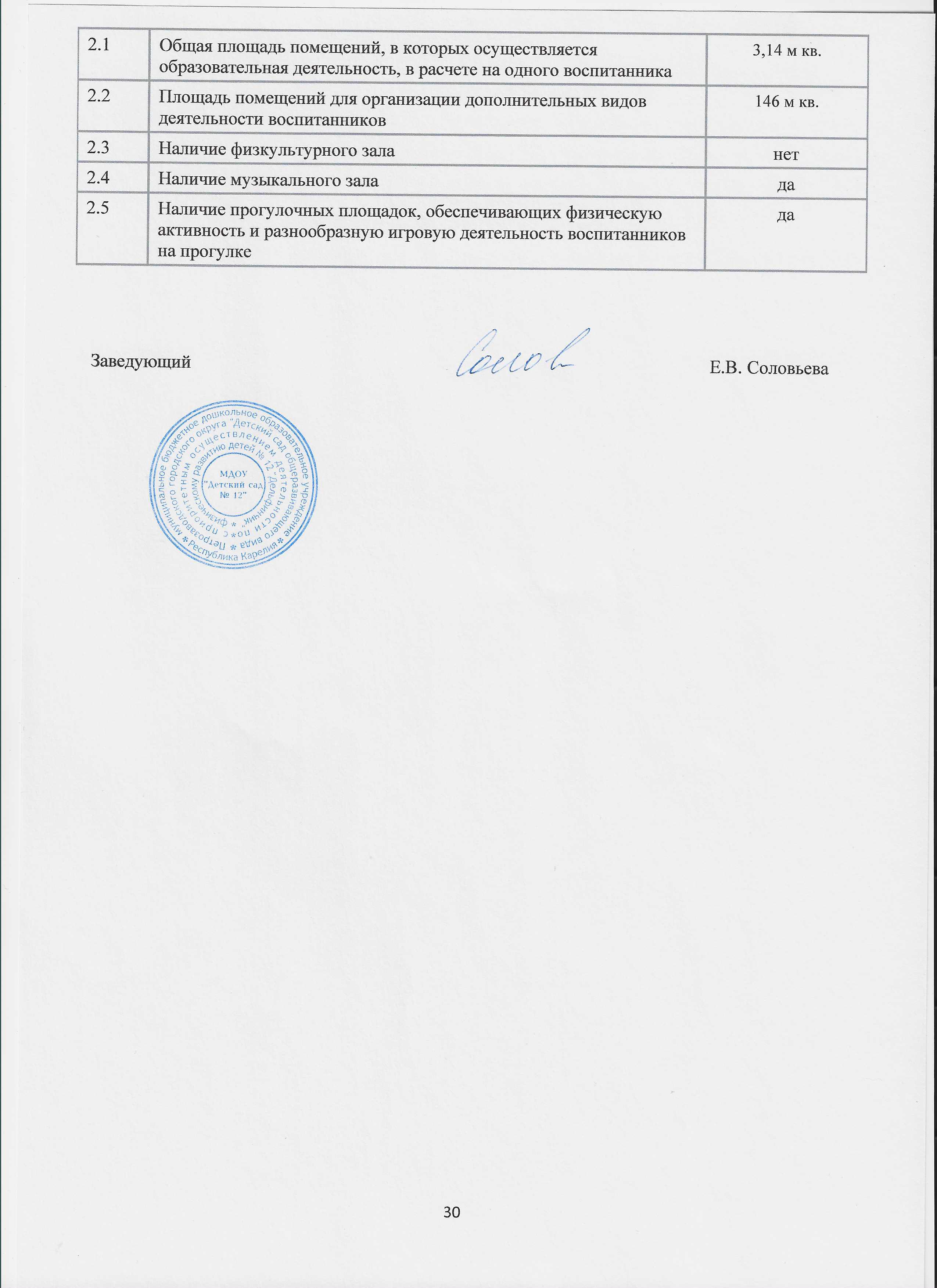 Стр.Введение.1РАЗДЕЛ 1Аналитическая часть.2-4Общие сведения об образовательной организации2-3Нормативное правовое обеспечение.3-41Оценка образовательной деятельности.4-71.1.Воспитательная работа5-61.2.Дополнительное образование6-72Оценка системы управления организации7-42.1.Характеристика системы управления ДОУ72.2Структура управления, включая коллегиальные органы управления.7-83Оценка содержания и качества подготовки обучающихся8-93.1.Содержание и качество подготовки выпускников.9-114Оценка организации учебного процесса (воспитательно-образовательного процесса)11-134.1.Оценка условий для развития творческих способностей и интересов обучающихся.13-144.2.Оценка условия для охраны и укрепления здоровья, организации питания участников образовательных отношений.14-164.3.Оценка условия для оказания психолого-педагогической и социальной помощи обучающимся.165Оценка функционирования внутренней системы оценки качества образования16-196Оценка кадрового обеспечения19-227Оценка учебно-методического и библиотечно-информационного обеспечения22-248Оценка материально-технической базы24-27РАЗДЕЛ 2Результаты анализа показателей деятельности организации28-30Полное наименование образовательной организациимуниципальное бюджетное дошкольное образовательное учреждение Петрозаводского городского округа «Детский сад общеразвивающего вида с приоритетным осуществлением деятельности по физическому развитию детей № 12 «Дельфинчик»Сокращенное наименованиеМДОУ «Детский сад №12»Тип организациидошкольное образовательное учреждениеЮридический адресРеспублика Карелия, город Петрозаводск, проспект Александра Невского, 66 –А.Фактический адрес проспект Александра Невского, 66 –А г. Петрозаводск, Республика Карелия, 185030.УчредительПетрозаводский городской округ ЗаведующийСоловьёва Елена ВячеславовнаКонтактный телефон59-48-30e-maildetsad0110@yandex.ruWeb – адрес сайтаhttp/www. delfin-sad12.ru Год постройки здания1973 год    Филиалов нетЛицензия на правоведения образовательной деятельностиот 13.04. 2016 года: регистрационный № 2819 (бессрочная)Форма обученияОчнаяСрок обучения4 годаЯзык обученияРусскийПриоритетное направлениефизическое развитие детей  Проектная мощность 6 групп на 150 детей Режим работы МДОУ        Функционирует в режиме полного дня 10,5 часов в день, пятидневная     рабочая неделя; с 7.30 до 18.00 с понедельника по пятницу включительно, за исключением выходных (суббота, воскресенье) и нерабочих праздничных дней.      Учебный год в детском саду начинается 1 сентября и заканчивается 31 мая. С 1 июня по 31 августа – каникулярное время.Возрастная категория группДошкольные группыСпецифика группКоличество группКоличество детейв группах2-3 годавторая группа раннего возрастаобщеразвивающая1223-4 годавторая младшая группаобщеразвивающая1254-5 летсредняя группаобщеразвивающие226/265-6 летстаршая группаобщеразвивающие1266-7 летподготовительная к школе группаобщеразвивающие125Состав семьиКоличество семейПроцент от общего количества семей воспитанниковПолная13086%Неполная1812%Многодетная2013 %Количество детей в семьеКоличество семейПроцент от общего количества семей воспитанниковОдин ребенок7651%Два ребенка5033%Три ребенка и более2013%Более 3 детей22%Наименование органаФункцииЗаведующийКонтролирует работу и обеспечивает эффективное взаимодействие структурных подразделений организации, утверждает штатное расписание, отчетные документы организации, осуществляет общее руководство Детским садомПедагогический советОсуществляет текущее руководство образовательной деятельностью ДОУ, в том числе рассматривает вопросы:− развития образовательных услуг;− регламентации образовательных отношений;− разработки образовательных программ;− выбора учебников, учебных пособий, средств обучения и воспитания;− материально-технического обеспечения образовательного процесса;− аттестации, повышении квалификации педагогических работников;− координации деятельности методических объединенийОбщее собрание работниковРеализует право работников участвовать в управлении ДОУ, в том числе:− участвовать в разработке и принятии коллективного договора, правил трудового распорядка, изменений и дополнений к ним;− принимать локальные акты, которые регламентируют деятельность ДОУ и связаны с правами и обязанностями работников;− вносить предложения по корректировке плана мероприятий ДОУ, совершенствованию ее работы и развитию материальной базы.Совет родителейРассматривает вопросы организации образовательной деятельности, охраны жизни и здоровья детей, организации детского питания, профилактики детского травматизма и детских дорожно- транспортных происшествий, пожаробезопасности; содействует организации совместных мероприятий в ДОУ, оказывает посильную помощь ДОУ в укреплении материально-технической базы.Группакол-во детейвысокий %средний %низкий %вторая младшая группа«Золотые рыбки»212 (10%)10 (47%)9 (43%)вторая младшая группа«Морские звезды»243 (12%)15 (62%)6 (25%)средняя группа"Цветные ракушки"267 (27%)15 (58%)4 (15%)старшая группа"Капельки"2310 (43%)13 (57%)0подготовительная группа«Жемчужинки»258 (32%)15 (60%)2 (8%)подготовительная группа.«Веселые осьминожки»2511 (44 %)14 (56%)0Итого по ДОУ14441 (28%)82 (57%)21 (14%)Всего детейОбразовательные областиОбразовательные областиОбразовательные областиОбразовательные областиОбразовательные областиОбразовательные областиОбразовательные областиОбразовательные областиОбразовательные областиОбразовательные областиОбразовательные областиОбразовательные областиитогоитогоВсего детейуровниХудожественно -эстетическоеразвитиеХудожественно -эстетическоеразвитиеПознавательное развитиеПознавательное развитиеПознавательное развитиеРечевое развитиеРечевое развитиеСоциально- коммуникативное развитиеСоциально- коммуникативное развитиеФизическое развитие.Физическое развитие.итогоитого25 детей100%уровниН.г.К.г.Н.г.К.г.Н.г.Н.г.К.г.Н.г.К.г.Н.г.К.г.Н.г.К.г.25 детей100%высокий1352%1768%1560%1872%1248%1248%1560%1456%2080%936%1352%1144%1664%25 детей100%средний1248%832%1040%728%1352%1352%1040%1144%520%1664%1248%1456%936%25 детей100%низкий0000000000000Всего детейОбразовательные областиОбразовательные областиОбразовательные областиОбразовательные областиОбразовательные областиОбразовательные областиОбразовательные областиОбразовательные областиОбразовательные областиОбразовательные областиОбразовательные областиОбразовательные областиитогоитогоВсего детейуровниХудожественно -эстетическоеразвитиеХудожественно -эстетическоеразвитиеПознавательное развитиеПознавательное развитиеПознавательное развитиеРечевое развитиеРечевое развитиеСоциально- коммуникативное развитиеСоциально- коммуникативное развитиеФизическое развитие.Физическое развитие.итогоитого25 детей100%уровниН.г.К.г.Н.г.К.г.Н.г.Н.г.К.г.Н.г.К.г.Н.г.К.г.Н.г.К.г.25 детей100%высокий0%1655%520%2285%1144%1144%1655%2080%2180%832%1456%945%1760%25 детей100%средний2288%945%1976%315%1456%1456%945%520%420%1768%1144%1550%840%25 детей100%низкий312%014%0000000015%0№название конкурсауровень1Городская исследовательская конференция«Мои первые открытия»муниципальный2Городской конкурс художественного слова «Глаголики»муниципальный3Конкурс детского рисунка «Подводный мир»всероссийский4Спортивный конкурсе видео разминок «Ни дня без спорта»муниципальный5Фестиваль – конкурс детского творчества «С чего начинается Родина»муниципальный6Конкурс по естествознанию«Человек и природа»всероссийский7Фестиваль подвижных и музыкальных игр  «Нас игра объединяет» международный8Конкурс детского рисунка «Мамина улыбка»муниципальный9Конкурса детского творчества «Калевала–страна солнца» в рамках Международного этнофестиваля «Земля Калевалы», международного дня карело-финского эпоса «Калевала» и 100-летия Республики Карелиявсероссийский10Открытый конкурс творческих работ «Отговорила роща золотая»муниципальный11Хореографический конкурс «Топ, топ каблучок»республиканскийКонкурс «Спортивная смекалка»республиканский12Конкурс детского декоративно-прикладного творчества «Космическое путешествие», в рамках I Карельской биеннале «Космос»деятельностьоборудованиеСпортивно - музыкальный залФизкультурная деятельность; Утренняя гимнастика; Развлечения; тематические физкультурные досуги; Театральные представления; праздники; разнообразные мероприятия с родителямиСпортивное оборудование для прыжков, метания, лазания, в том числе детские тренажеры; Спортивный и игровой инвентарь, используемый в физкультурной образовательной деятельности, праздниках; Зеркала; Музыкальный центр, проекционное оборудованиеСильные аспекты управления качествомКакие факты влияют на результатСтратегическое планирование деятельности Выполнение МЗРеализация программы РазвитияСоздание условий для профессионального роста.Управление персонала с учетом психологических особенностей работниковОсвоение новых технологий для оптимизации образовательного процесса и обеспечения реализации ФГОС ДО;опыт работы, знание психологии, самообразование, курсы повышения квалификацииСферы улучшенияСферы улучшенияСоздание условий для включения в процесс подготовки и принятия стратегическихуправленческих решений представителей всех категорий участников образовательного процесса;Управление процессом профессионального роста сотрудников и методического сопровождения педагогов; Повышение квалификации, курсовая подготовка;Создание системы стимулирования педагогов, направленной на повышения качества работыСоздание условий для включения в процесс подготовки и принятия стратегическихуправленческих решений представителей всех категорий участников образовательного процесса;Управление процессом профессионального роста сотрудников и методического сопровождения педагогов; Повышение квалификации, курсовая подготовка;Создание системы стимулирования педагогов, направленной на повышения качества работыГруппы здоровьяколичествопроцентыОбщее кол-во детей150100%Первая 4832%Вторая9664%Третья43%Дети ОВЗ3           2%Наименование показателейВсего работниковИз них имеют образование:Из них имеют образование:Из них имеют образование:Из них имеют образование:Наименование показателейВсего работниковвысшееИз них педагогическоеСредне профессиональноеИз них педагогическоеЧисленность педагогических работников – всего158877В том числе воспитатели:102288Старший воспитатель111--Музыкальный руководитель111-1Инструктор ФК21111Педагог – психолог111--Наименование показателейВсего работниковВ том числе имеют общий стаж работы, лет:В том числе имеют общий стаж работы, лет:В том числе имеют общий стаж работы, лет:В том числе имеют общий стаж работы, лет:В том числе имеют общий стаж работы, лет:В том числе имеют общий стаж работы, лет:Наименование показателейВсего работниковдо 3-х летот 3 до 5 летот 5до 10 летот 10 до 15 летот 15 до 20 летБолее20 летЧисленность педагогических работников – всего15В том числе воспитатели:1031222Старший воспитатель11Музыкальный руководитель11Инструктор ФК211Педагог – психолог11ГодВысшая категорияПервая категорияСоответствуют занимаемой должностиНе аттестованы20217 (35 %)2 (13%)6 (4%)0№название конкурса1Городской Конкурс «Игровое пособие по развитию речи во второй младшей группе с использованием приёмов мнемотехники». «Ярмарка педагогических идей»,2Конкурс методических разработок по ознакомлению детей дошкольного возраста с профессией «Кем быть?»3Конкурс педагогическая мастерская, Дистанционный конкурс «Книжка – малышка» к 140-летию со дня рождения Е.И. Чарушина4«Педагоги читают детям»5Дистанционный конкурс методических разработок по социально-коммуникативному развитию детей6Спортивный онлайн-конкурс на лучшую видео-разминку «Ни дня без спорта!»7Региональный этап Всероссийкой заочной акции«Физическая культура и спорт - альтернатива пагубным привычкам»8Конкурс чтецов стихов о Великой Отечественной войне поэтов Карелии «Имя им всем — Победа!»Вид информационно-
телекоммуникационной системы, количествоВидпомещенияФункциональное использованиеКатегорияпользователейПерсональный
компьютер – 1 шт
КабинетзаведующегоРабота с отчетной документацией,
электронной почтой т.д.Заведующий,Персональный
компьютер – 1 штПринтер- 1 шт. МетодическийкабинетРабота с документацией,отчетной документацией, электронной почтой,планирование и мониторинг
образовательной деятельностиСтаршийвоспитатель,педагогиПерсональный
компьютер – 1 шт.
Принтер- 1 шт.КабинетделопроизводителяРабота с отчетной документацией,
электронной почтой т.дДелопроизводитель,педагогиПерсональный
компьютер – 6 шт.Мультимедийный проектор – 1 штгруппыРабота с отчетной документацией,планирование и мониторинг
образовательной деятельности, организация мультимедийных презентаций для воспитанниковпедагогиПерсональный
компьютер – 1 шт.Мультимедийный проектор – 1 шт.Музыкальный залпланирование и мониторинг
образовательной деятельности, создание (видеозаписи DVD, мультимедийных презентаций для развлечений, праздников)Педагоги, музыкальный руководительОбъектыОсновное предназначениеХарактеристика оснащения объектаЗданиеЗдание 2-х этажное, типовое. Имеется центральное водоснабжение, отопление, канализацияКабинет заведующегоСовещания при руководителе, консультации для педагогов, родителейБиблиотека педагогической и справочной литературы, компьютер, принтер, нормативно - правовая документацияГрупповые комнатыОрганизованная образовательная деятельность с дошкольниками, совместная деятельность детей со взрослыми и дошкольниками, самостоятельная деятельность детейВ детском саду 6 групповых ячеек, две из них оснащены отдельными спальными. Полностью оснащены детской мебелью в соответствии с возрастом и требованиям СанПиН. Оснащение предметно-пространственной развивающей среды соответствует возрасту и ФГОС ДО.  Имеется:детская мебель для практической деятельности;книжный уголок, игровая мебель, атрибуты для сюжетно – ролевых игр, центр природы, игрушки для девочек и мальчиков, головоломки, мозаики, пазлы, лото, лабиринты, настольно-печатные, дидактические игры, развивающие игры по математике, логике, обучающие викторины;различные виды театров, ширмы, уголок ряженья, уголок уединения, центр сенсорики, доски магнитные;музыкальные центры для прослушивания аудиокассет и СD – дисков, дидактические игры для экспериментирования, различные энциклопедии, карты, дидактические игры, глобус;«Центр здоровья» – спортивный инвентарь, нетрадиционное оборудование для закаливания, дыхательной гимнастики, профилактики плоскостопия, массажа, спортивные игры, «Центр творчества» – зона экспериментирования с различными материалами: цветными мелками, глиной, смываемыми маркерами, пластилином, материалом для коллажей, ножницами, клеем, плотной бумагой; оборудованием для использования различных техник рисования: пальчиками, печатками; музыкальные инструменты, крупногабаритные и деревянные конструкторы для конструирования. Все групповые оборудованы туалетными комнатами с обязательным набором сантехники и инвентаря.   Методический кабинетОсуществление методической помощи педагогам, организация консультаций, семинаров, педагогических советов, выставка дидактических и методических материалов для работы с детьми по различным направлениям развитияМетодический кабинет полностью оборудован (компьютерная техника, библиотека методической литературы, периодические издания, видеотека) Имеется: наглядно-дидактические пособия для организованной  образовательной деятельности, обобщённый опыт работы педагогов, материалы консультаций, семинаров, иллюстрационный материал, материалы по планированию,  дидактические игры,  , программы дошкольного образования, нормативно – правовые документы дошкольного образования, информационная выставка.Медицинский кабинетПроведение профилактических осмотров, оказание неотложной помощи, осуществление контроля над физическим развитием детейКабинет оборудован необходимым инвентарем и медикаментами. Имеется отдельный изолятор, процедурный кабинет.Раздевальные комнатыИнформационно – просветительская работа с родителямиИнформационный стенд для родителей, папки-передвижки с консультациями, стенд для выставки детского творчества, шкафы для детской одежды, выносной игровой материал для прогулок. Детские шкафчики оборудованы обогревом для сушки одежды и обуви от сети центрального отопления.  Музыкально-спортивный залПроведение утренней гимнастики, ООД по музыкальному развитию, занятий физической культурой открытых просмотров, тематических досугов, театрализованных представлений, развлечений, праздников и утренников, спортивных праздников, упражнений по профилактике сколиоза и плоскостопия, развития мелкой моторике, родительских собраний, педагогических советов, мастер-классов, семинаров – практикумов, консультативных занятий с родителями и воспитателями, конкурсов детского творчества,Имеется библиотека методической периодической литературы полностью оснащен: музыкальный центр, фортепьяно, синтезатор, мультимедийное оборудование, детские музыкальные инструменты. Имеется спортивный инвентарь, тренажеры, мягкие модули, маты, батут детский, мячи разного размера, массажные дорожки, палки для гимнастики, мешочки с песком, кегли, скакалки, фитболы, обручи, туннель, дорожка ортопедическая, коврик гимнастический, ориентиры, канат, бадминтон, ленты гимнастическиеПрогулочные участкиПоведение познавательно -исследовательской и оздоровительной работы, развитие двигательной активности детей,развитие эмоционально-сенсорной сферы, знакомство с правильным обращением с природойНа территории разбиты цветники, мини-тропа. 6 прогулочных участков (отдельно для каждой группы), в достаточном количестве игрового и спортивного оборудования.Имеются зона с оборудованием для подвижных игр, зоны с гимнастическим оборудованием и спортивными снарядами, гимнастические стенки, турники, стойки для метания мечей, футбольное поле, беговая дорожка, яма для прыжков, полоса препятствий, лесенки, качели, стойки для забрасывания и метания мячей, песочницы с закрывающимися крышками, теневые навесыПищеблокДля приготовления пищиОборудован инвентарем и посудой, электроприборами, холодильным оборудованием ПрачечнаяСтирка белья Оборудован необходимым инвентарем и электрооборудованием. Кабинет специалистовДиагностика и речевое обследование детей, психологическое обследование детей, занятия с психологом коррекционная работа с дошкольниками, консультативная работа с педагогами и родителямиОснащен необходимым дидактическим материалом, стимулирующим материалом для речевого обследования детей, игровым материалом: по лексическим темам,демонстрационные. предметные картины, игрушки, зеркало.Имеется необходимая документация. Бассейн Групповые занятия подготовкой к плаванию;Проведение дополнительных платных занятий физкультурно-спортивной направленностиОборудован современным оборудованием водоочистки, системой вентиляции, инвентарем для обучения плаванию.  N п/пПоказателиЕдиница измерения1.Образовательная деятельность1.1Общая численность воспитанников, осваивающих образовательную программу дошкольного образования, в том числе:150 человек1.1.1В режиме полного дня (10,5 часов)150 человек1.1.2В режиме кратковременного пребывания (3 - 5 часов)0 человек1.1.3В семейной дошкольной группе0 человек1.1.4В форме семейного образования с психолого-педагогическим сопровождением на базе дошкольной образовательной организации0 человек1.2Общая численность воспитанников в возрасте до 3 лет22 человека1.3Общая численность воспитанников в возрасте от 3 до 8 лет128 человека1.4Численность/удельный вес численности воспитанников в общей численности воспитанников, получающих услуги присмотра и ухода:150 чел./100 %1.4.1В режиме полного дня (10,5 часов)150 чел./100 %1.4.2В режиме продленного дня (12 - 14 часов)0 человек/ 0 %1.4.3В режиме круглосуточного пребывания0 человек/ 0 %1.5Численность/удельный вес численности воспитанников с ограниченными возможностями здоровья в общей численности воспитанников, получающих услуги:3 человека/ 1 %1.5.1По коррекции недостатков в физическом и (или) психическом развитии0 человек/ 0 %1.5.2По освоению образовательной программы дошкольного образования3 человека/ 2 %1.5.3По присмотру и уходу3 человека/ 1 %1.6Средний показатель пропущенных дней при посещении дошкольной образовательной организации по болезни на одного воспитанника43 д/дней1.7Общая численность педагогических работников, в том числе:15 человека1.7.1Численность/удельный вес численности педагогических работников, имеющих высшее образование8 (53%)1.7.2Численность/удельный вес численности педагогических работников, имеющих высшее образование педагогической направленности (профиля)8 (53%)1.7.3Численность/удельный вес численности педагогических работников, имеющих среднее профессиональное образование7 (47 %)1.7.4Численность/удельный вес численности педагогических работников, имеющих среднее профессиональное образование педагогической направленности (профиля)7 (47 %)1.8Численность/удельный вес численности педагогических работников, которым по результатам аттестации присвоена квалификационная категория, в общей численности педагогических работников, в том числе:9 (60 %/)1.8.1Высшая7 (35 %)1.8.2Первая2 (13%)1.9Численность/удельный вес численности педагогических работников в общей численности педагогических работников, педагогический стаж работы которых составляет:1.9.1До 5 лет2 (13%)1.9.2Свыше 30 лет4 (27%)1.10Численность/удельный вес численности педагогических работников в общей численности педагогических работников в возрасте до 30 лет2 (13%)1.11Численность/удельный вес численности педагогических работников в общей численности педагогических работников в возрасте от 55 лет5 (33 %)1.12Численность/удельный вес численности педагогических и административно-хозяйственных работников, прошедших за последние 5 лет повышение квалификации/профессиональную переподготовку по профилю педагогической деятельности или иной осуществляемой в образовательной организации деятельности, в общей численности педагогических и административно-хозяйственных работников15 (100 %/)1.13Численность/удельный вес численности педагогических и административно-хозяйственных работников, прошедших повышение квалификации по применению в образовательном процессе федеральных государственных образовательных стандартов в общей численности педагогических и административно-хозяйственных работников15 (73 %/)1.14Соотношение "педагогический работник/воспитанник" в дошкольной образовательной организации1 человек/ 10 человек1.15Наличие в образовательной организации следующих педагогических работников:1.15.1Музыкального руководителяда1.15.2Инструктора по физической культуреда1.15.3Учителя-логопеданет1.15.4Логопеданет1.15.5Учителя-дефектологанет1.15.6Педагога-психологада2.Инфраструктура